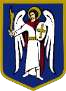 ДЕПУТАТКИЇВСЬКОЇ МІСЬКОЇ РАДИ IX СКЛИКАННЯ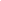 «	»	202   р.	№ 	Заступнику голови Київської міської державної адміністраціїПетру ПАНТЕЛЕЄВУДепутатське зверненняЩодо забезпечення прийняття в управліннябагатоквартирного житлового будинкуза адресою: вул. Багговутівська, буд. 1-А Шановний Петре Олександровичу!	 До мене, як до депутата Київської міської ради, звернулися члени ініціативної групи багатоквартирного житлового будинку, який знаходиться за адресою: вул. Багговутівська, буд. 1-А, з колективною письмовою заявою щодо надання допомоги у вирішенні питання передачі даного житлового будинку управителю, визначеному за рішенням співвласників. Житловий будинок (колишній гуртожиток) по вул. Багговутівській, 1-А перебував в оперативному  управлінні та на балансі комунального закладу Київської обласної ради «Київська обласна клінічна лікарня». Відповідно до наказу №113-02-04 від 06.09.2021року на виконання постанови Кабінету Міністрів України №301 від 20.04.2016 року, розпочато процедуру списання з балансу КНП КОР «Київська обласна клінічна лікарня» багатоквартирного будинку, що знаходиться за адресою: вул. Багговутівська, 1-А. З 11.11.2021 року після закінчення процедури списання колишній балансоутримувач багатоквартирного будинку (КНП КОР «Київська обласна клінічна лікарня») припинив надання послуг по обслуговуванню інженерних мереж, утриманню та прибиранню внутрішньо-будинкових приміщень і прибудинкової території, утримання ліфтів тощо. 29.11.2020 року з ініціативи ініціативної групи проведено збори співвласників багатоквартирного будинку та визначено управителем багатоквартирного будинку №1-А по вул. Багговутівській КП «Керуюча компанія з обслуговування житлового фонду Шевченківського району м. Києва». На сьогоднішній день багатоквартирний житловий будинок не прийнятий в управління КП «Керуюча компанія з обслуговування житлового фонду Шевченківського району м. Києва», договір про надання послуг з управління не укладений. За інформацією мешканців, існує ряд проблемних питань, зокрема відсутність технічної документації будинку, які унеможливлюють передачу будинку в управління КП «Керуюча компанія з обслуговування житлового фонду Шевченківського району м. Києва».Законом України «Про особливості здійснення права власності  у багатоквартирному будинку» встановлено, що управління багатоквартирним будинком - вчинення співвласниками багатоквартирного будинку дій щодо реалізації прав та виконання обов’язків співвласників, пов’язаних з володінням, користуванням і розпорядженням спільним майном багатоквартирного будинку.Згідно з ч.1 ст.9 Закону управління багатоквартирним будинком здійснюється його співвласниками. За рішенням співвласників усі або частина функцій з управління багатоквартирним будинком можуть передаватися управителю або всі функції - об’єднанню співвласників багатоквартирного будинку (асоціації об’єднань співвласників багатоквартирного будинку).Відповідно до ч.1,2 ст. 10 Закону співвласники приймають рішення щодо управління багатоквартирним будинком на зборах у порядку, передбаченому цією статтею. Якщо у багатоквартирному будинку в установленому законом порядку утворено об’єднання співвласників, проведення зборів співвласників та прийняття відповідних рішень здійснюється згідно із законом, що регулює діяльність об’єднань співвласників багатоквартирних будинків.До повноважень зборів співвласників належить прийняття рішень з усіх питань управління багатоквартирним будинком, у тому числі про:1) розпорядження спільним майном багатоквартирного будинку, встановлення, зміну та скасування обмежень щодо користування ним;2) визначення управителя та його відкликання, затвердження та зміну умов договору з управителем;3) обрання уповноваженої особи (осіб) співвласників під час укладання, внесення змін та розірвання договору з управителем, здійснення контролю за його виконанням;4) визначення повноважень управителя щодо управління багатоквартирним будинком;У зв'язку з вищенаведеним, з метою захисту прав та інтересів співвласників багатоквартирного житлового будинку, а також з метою забезпечення безпечних та належних умов проживання мешканців даного будинку, враховуючи важливість та актуальність порушеного питання, керуючись ч. 4 ст. 12, ст. ст. 13, 14, 15, 17 Закону України «Про статус депутатів місцевих рад», прошу Вас забезпечити якнайшвидше укладання договору про надання послуг з управління багатоквартирним будинком, а також прийняття багатоквартирного житлового будинку за адресою: вул. Багговутівська, буд. 1-А КП «Керуюча компанія з обслуговування житлового фонду Шевченківського району м. Києва» в управління.  Про результати розгляду звернення прошу повідомити мене через систему електронного документообігу АСКОД у встановлений законодавством строк.Копію відповіді прошу надіслати громадянину Клокуну В.В. за адресою: вул. Багговутівська, буд. 1-А, кв. 164. Додатки:Копія листа КНП КОР «Київська обласна клінічна лікарня» від 18.09.2021р. на 1 арк.;Копія повідомлення №229 про результативну частину (голосування) зборів співвласників багатоквартирного будинку за адресою: вул. Багговутівська, буд. 1-А на 1 арк.З повагою                 Депутат                                                                                      Олександр БРОДСЬКИЙВик. Шевченко Альона 0992371716